Revised 11/2019GENERAL INFORMATIONIntroductionClarification of the SpecificationsReasonable AccommodationsAddendums and/or RevisionsCalendar of EventsContract Term and FundingSubmittal InstructionsMultiple ProposalsRequired CopiesProposal Organization and FormatProprietary InformationCooperative PurchasingVendor RegistrationLocal Purchasing OrdinanceDane County Sustainability PrinciplesFair Labor Practice CertificationPROPOSAL SELECTION AND AWARD PROCESSPreliminary EvaluationProposal ScoringOral Presentations/InterviewRight to Reject Proposals and Negotiate Contract TermsEvaluation CriteriaAward and Final OffersNotification of Intent to AwardPROJECT OVERVIEW AND SCOPE OF SERVICESDefinitions and LinksScope of Services/Specification OverviewPROPOSAL PREPARATION REQUIREMENTSRequired Form – Attachment A – Vendor InformationTable of ContentsTab 1: Program DescriptionTab 2: Program Strategies & ActivitiesTab 3: Experience & QualificationsTab 4: Quality ImprovementTab 5: Budget NarrativeRequired Form – Attachment B – Designation of Confidential & Proprietary InformationRequired Form – Attachment C – Agency Governing BoardRequired Form – Attachment D – Staff-Board Volunteer DescriptorsRequired Form – Attachment E - Program Budget & Personnel Schedules COST PROPOSALGeneral Instructions on Submitting Cost ProposalsFormat for Submitting Cost ProposalsFixed Price PeriodREQUIRED FORMS – ATTACHMENTSAttachment A – Vendor InformationAttachment B – Designation of Confidential & Proprietary InformationAttachment C – Agency Governing BoardAttachment D – Staff-Board Volunteer DescriptorsAttachment E - Program Budget & Personnel Schedules (Separate Excel Spreadsheet)STANDARD TERMS AND CONDITIONS1.0	GENERAL INFORMATION	1.1	IntroductionThe purpose of this document is to provide interested parties with information to enable them to prepare and submit a proposal to provide behavioral health services and supports to child and youth populations within community and neighborhood centers for the Dane County Department of Human Services according to the specifications set forth within this document.The County intends to use the results of this process to award a contract or issue of purchase order for the product(s) and or services(s) stated.The Dane County Purchasing Division is the sole point of contact for questions and issues that may arise during the RFP process.	1.2	Clarification of the SpecificationsAll inquiries concerning this RFP must be directed to the person indicated on the cover page of the RFP Document. (Electronic mail is the preferred method)Any questions concerning this RFP must be submitted in writing by mail, fax or e-mail on or before the stated date on the Calendar of Events (Section 1.5).Proposers are expected to raise any questions, exceptions, or additions they have concerning the RFP document at this point in the RFP process.  If a proposer discovers any significant ambiguity, error, conflict, discrepancy, omission, or other deficiency in this RFP, the proposer should immediately notify the contact person of such error and request modification or clarification of the RFP document.Proposers are prohibited from communicating directly with any employee of Dane County, except as described herein.  No County employee or representative other than those individuals listed as County contacts in this RFP is authorized to provide any information or respond to any question or inquiry concerning this RFP.	1.3	Reasonable AccommodationsThe County will provide reasonable accommodations, including the provision of informational material in an alternative format, for qualified individuals with disabilities upon request.  If you need accommodations at a proposal opening/vendor conference, contact the Purchasing Division at (608) 266-4131 (voice) or 608/266-4941 (TTY).	1.4	Addendums and/or RevisionsIn the event that it becomes necessary to provide additional clarifying data or information, or to revise any part of this RFP, revisions/amendments and/or supplements will be posted on the Purchasing Division website. It shall be the responsibility of the proposers to regularly monitor the Purchasing Division web site for any such postings. Proposers must acknowledge the receipt/review of any addendum(s) at the bottom of the Vendor Information Page.Each proposal shall stipulate that it is predicated upon the terms and conditions of this RFP and any supplements or revisions thereof.1.5	Calendar of EventsListed below are specific and estimated dates and times of actions related to this RFP. The actions with specific dates must be completed as indicated unless otherwise changed by the County. In the event that the County finds it necessary to change any of the specific dates and times in the calendar of events listed below, it will do so by issuing an addendum to this RFP and posting such addendum on the Dane County website. There may or may not be a formal notification issued for changes in the estimated dates and times.	1.6	Contract Term and FundingThe contract shall be effective on the date indicated on the purchase order or the contract execution date and shall run until completion of the project.	1.7	Submittal InstructionsProposals must be received in by the County Purchasing Division via email to bids@countyofdane.com by the specified time stated on the cover page. All proposals must be received via email by the stated time. Proposals received in response to this solicitation will not be returned to the proposers.Dane County is not liable for any cost incurred by proposers in replying to this RFP.All proposals must be provided in PDF format with the following information in the email subject line. Program Budget and Personnel Schedules must be provided in Excel format.Proposer nameRequest for proposal titleRequest for proposal number	1.8	Multiple ProposalsMultiple proposals for this RFP will not be allowed. 	1.9	Proposal Organization and FormatProposals should be organized to comply with the section numbers and names as shown in Section 4.0: Proposal Preparation Requirements.1.10	Proprietary InformationAll restrictions on the use of data contained within a proposal and all confidential information must be clearly stated on the Required Form – Attachment B “Designation of Confidential and Proprietary Information.” Proprietary information submitted in a proposal, or in response to the RFP, will be handled in accordance with the applicable Wisconsin State Statute(s).To the extent permitted by law, it is the intention of Dane County to withhold the contents of the proposal from public view until such times as competitive or bargaining reasons no longer require non-disclosure, in the opinion of Dane County. At that time, all proposals will be available for review in accordance with the Wisconsin Open Records Law.	1.11	Cooperative PurchasingParticipating in cooperative purchasing gives vendors opportunities for additional sales without additional bidding. Municipalities use the service to expedite purchases. A “municipality” is defined as any county, city, village, town, school district, board of school directors, sewer district, drainage district, vocational, technical and adult education district, or any other public body having authority to award public contracts (s. 16.70(8), Wis. Stats.). Federally recognized Indian tribes and bands in this state may participate in cooperative purchasing with the state or any municipality under ss. 66.0301(1) and (20), Wis. Stats.On the Vendor Information page, you will have the opportunity to participate in allowing other municipalities to piggyback this bid. Participation is not mandatory. A vendor’s decision on participating in this service has no effect on awarding the bid.Dane County is not a party to these purchases or any dispute arising from these purchases and is not liable for delivery or payment of any of these purchases.	1.12	Vendor Registration Program:All proposers are strongly encouraged to be a registered vendor with Dane County. Registering allows vendors an opportunity to receive notifications for solicitations issued by the County and provides the County with up-to-date company contact information.Provide your Dane County Vendor # in the Vendor Information section of the proposal submission packet.For Non-Registered Vendors:Complete vendor registration by visiting www.danepurchasing.com. On the top menu bar, click Vendor Registration and then click Create Vendor Account. You will receive an email confirmation once your account is created and again when your vendor registration is complete. Retain your user name/email address and password for ease of re-registration in future years. Within 2-4 days of completing the registration, a vendor number will be assigned and emailed to you.For Registered Vendors:Check to make sure your vendor information including commodity codes is up-to-date by signing into your account at www.danepurchasing.com. On the top menu bar, click Vendor Registration and then click Vendor Log In.	1.13	Local Purchasing OrdinanceUnder County ordinances, a Local Vendor is defined as a supplier or provider of equipment, materials, supplies or services that has an established place of business within the County of Dane. An established place of business means a physical office, plant or other facility. A post office box address does not qualify a vendor as a Local Vendor.County ordinance provides that a local vendor automatically receive five points toward the evaluation score. Vendors located within the counties adjacent to Dane County (Columbia, Dodge, Green, Iowa, Jefferson, Rock, and Sauk) automatically receive two points toward the evaluation score.	1.14	Dane County Sustainability PrinciplesOn October 18, 2012, the Dane County Board of Supervisors adopted Resolution 103, 2012-2013 establishing the following sustainability principles for the County:Reduce and eventually eliminate Dane County government’s contribution to fossil fuel dependence and to wasteful use of scarce metals and minerals;Reduce and eventually eliminate Dane County government’s contribution to dependence upon persistent chemicals and wasteful use of synthetic substances;Reduce and eventually eliminate Dane County government’s contribution to encroachment upon nature and harm to life-sustaining ecosystems (e.g., land, water, wildlife, forest, soil, ecosystems);Reduce and eventually eliminate Dane County government’s contribution to conditions that undermine people’s ability to meet their basic human needs.	1.15	Fair Labor Practice Certification	Dane County Ord. 25.09 (1) is as follows:(28) BIDDER RESPONSIBILITY. (a) Any bid, application or proposal for any contract with the county, including public works contracts regulated under chapter 40, shall include a certification indicating whether the bidder has been found by the National Labor Relations Board (NLRB) or the Wisconsin Employment Relations Committee (WERC) to have violated any statute or regulation regarding labor standards or relations within the last seven years. The purchasing manager shall investigate any such finding and make a recommendation to the committee, which shall determine whether the conduct resulting in the finding affects the bidder’s responsibility to perform the contract.If you indicated that you have been found by the NLRB or WERC to have such a violation, you must include a copy of any relevant information regarding such violation with your proposal, bid or application. Additional information can be found using the following links:  www.nlrb.gov and http://werc.wi.gov.		2.0	PROPOSAL SELECTION AND AWARD PROCESS	2.1	Preliminary EvaluationFailure to meet mandatory requirements will result in the proposal being rejected. In the event that all vendors do not meet one or more of the mandatory requirements, the County reserves the right to continue the evaluation of the proposals and to select the proposal which most closely meets the requirements specified in this RFP.	2.2	Proposal ScoringAccepted proposals will be reviewed by an evaluation team and scored against the stated criteria. This scoring will determine the ranking of vendors based upon their written proposals. If the team determines that it is in the best interest of the County to require oral presentations, the highest-ranking vendors will be invited to make such presentations.  Those vendors that participate in the interview process will then be scored, and the final ranking will be made based upon those scores.	2.3	Oral Presentations/InterviewTop ranked selected proposers may be required to make oral interview presentations and/or site visits to supplement their proposals, if requested by the County.  The County will make every reasonable attempt to schedule each presentation at a time and location that is agreeable to the proposer.  Failure of a proposer to conduct a presentation to the County on the date scheduled may result in rejection of the vendor’s proposal.	2.4	Evaluation Criteria		The proposals will be scored using the following criteria:2.5	Right to Reject Proposals and Negotiate Contract TermsThe County reserves the right to reject any and all proposals and to negotiate the terms of the contract, including the award amount, with the selected proposer prior to entering into a contract.  If contract negotiations cannot be concluded successfully with the highest scoring proposer, the County may negotiate a contract with the next highest scoring proposer.2.6	Award and Final OffersThe award will be granted in one of two ways.  The award may be granted to the highest scoring responsive and responsible proposer.  Alternatively, the highest scoring proposer or proposers may be requested to submit final and best offers.  If final and best offers are requested, they will be evaluated against the stated criteria, scored and ranked. The award will then be granted to the highest scoring proposer.	2.7	Notification of Intent to AwardAs a courtesy, the County may send a notification of award memo to responding vendors at the time of the award.3.0	PROJECT OVERVIEW AND SCOPE OF SERVICES	3.1	Definitions and Links		The following definitions and links are used throughout the RFP.		County: Dane County		County Agency: Department/Division utilizing the service or product.PROVIDER: A company submitting a proposal in response to this RFPBehavioral health: Behavioral health and mental health are used interchangeably.Case Management: Providing children and youth with needed services and supports including coordination with schools and family, assisting children and youth in obtaining other behavioral health services, transportation supports and other supports as deemed necessary by the PROVIDER. Community Center: An agency with a dedicated physical location and fulltime staff, offering year-round programming to youth. Community center does not include schools, sole proprietors, mental health or medical clinics, or short-term youth programs without a dedicated space, catchment area or service population.Collaborative Proposal: A single proposal that includes more than one entity with shared responsibility for service provision, reporting and delivery of all other Needs and Expectations defined in this RFP. Please note: Only one entity can act as fiscal agent.Crisis Intervention: Completion of suicide/risk assessments, creation and implementation of crisis response plans for youth’s mental health and/or substance use concerns, operation of a crisis phone line for youth mental health and/or substance use concerns, and provision of on-call or after hours activities related to immediate response for youth mental health and substance use needs.Dane County Purchasing website: www.danepurchasing.comFair Labor Practices websites:  www.nlrb.gov and http://werc.wi.gov	3.2	Scope of Services/Specification OverviewDane County is seeking proposals to provide behavioral health services and supports to child and youth populations within community and neighborhood centers. Delivering services where youth gather mitigates challenges with access and stigma associated with mental health needs and treatment. Programs under this RFP will be delivered at community centers in Dane County. For the purposes of this RFP, community center is defined as an agency with a dedicated physical location and fulltime staff, offering year-round programming to youth. Community center does not include schools, sole proprietors, mental health or medical clinics, or short-term youth programs without a dedicated space, catchment area or service population. This RFP is seeking proposals that will include child/youth case management and individual support to youth with behavioral health needs, or brief treatment interventions delivered by a fully licensed mental health professional. Both service models should also include activities aimed to eliminate stigma associated with mental health concerns and treatment.  Proposals for mental health or substance use crisis intervention services, or interventions for severe and chronic mental health treatment needs will not be considered. For purposes of this RFP, crisis intervention services are defined as completion of suicide risk assessments, creation and implementation of crisis response plans for youth mental health and/or substance use concerns, operation of a crisis phone line for youth mental health and/or substance use concerns, and provision of on-call or after hours activities related to immediate response for youth mental health and substance use needs. Proposers are invited to apply for one of two service delivery models outlined under the Needs/Expectations (Section H) of this RFP. Proposers are strongly encouraged to limit their service population to either elementary age youth or middle and high school age youth.3.3       GOALS:The goal of this initiative is to make behavioral health services more accessible to children and youth who need support and to help mitigate stigma associated with accessing mental health treatment. It is expected that the majority of the children and youth served in the program will have not accessed traditional behavioral or mental health services. Through the proposed program, community center PROVIDERS will: A) Identify or respond to youth demonstrating behavioral health needs who attend their center; B) Offer mental health support to identified youth using one of two models identified below; C) Provide education and support dedicated to eliminating stigma associated with  mental health needs and service.   NEED/EXPECTATIONS: Items A. – G below are expectations for proposers regardless of the service delivery model proposed.  Additional expectations specific to the service delivery models are listed under letter H in this section.  This RFP is intended to expand existing community center staff resources to support youth with behavioral health needs who attend the PROVIDER community or neighborhood center. PROVIDER must dedicate a staff to deliver the services expected in this RFP. It is recommended that proposed program models include staff with behavioral health knowledge and/or experience providing behavioral health or case management services.The program design must describe how and where parent/guardian contact will be incorporated into the service delivery. Services may include parents/guardians, but cannot provide case management or treatment exclusively for individual adults. PROVIDER must demonstrate adequate staffing and agency infrastructure to provide the proposed service model and to comply with required DCDHS monthly service, and quarterly expense and program reporting requirements. Priority consideration will be given to PROVIDERS serving: Communities that lack mental health resourcesYouth who identify as gay, lesbian, bi-sexual, transgender and/or gender non-binaryYouth of color PROVIDER will serve at least 25 youth a year as either a single entity or as part of a collaborative (see definition of Collaborative Proposal in section 3.1).PROVIDER will deliver services in a culturally and linguistically proficient manner.Service Delivery Models: PROVIDER may request funding to provide one (1) of the following service delivery models:Behavioral Health Clinic On-Site Services: PROVIDER elects to partner with a Wisconsin licensed behavioral/mental health clinic or practitioner to provide behavioral health services to middle or high school youth on site. This model of service delivery cannot be proposed to serve elementary age children.Expectations specific to Mental Health On-Site Services: PROVIDER must develop or dedicate a space at the Center for behavioral health service delivery.Identify a community center staff person to administer and coordinate the project.Identify a licensed behavioral health partner agency or practitioner. Requires formal relationship with a Memorandum of Understanding in place at contracting. Subcontracted clinics or practitioners must be able to offer services on site and set up procedures to bill insurance, including Wisconsin Medicaid/Badgercare Plus. Insurance billing must be operational within 6 months after the contract starts. Requires DCDHS orientation to mental health statutes and related practices including confidentiality and record keeping.   Requires quarterly administrative meetings with DCDHS contract manager and any or all recommended DCDHS administrative and subject matter experts through 2021.Requires DCDHS reporting and collection of output and outcome data. PROVIDER will identify, track and report on measureable performance indicators. Behavioral Health Support & Referral (BHSR): PROVIDER will identify or hire a dedicated staff person to provide individualized support to either middle and high school youth or elementary age children (4K- 5th grade) who are demonstrating a need for behavioral health support and education.Expectations specific to BHSR services:1:1 support to supplement regularly scheduled youth programming offered at the Center; Service management for individual youth includes tracking BHSR service delivery, referral to other resources as needed, and collaboration with schools and other service providers as needed; Parents/guardian communication including securing permission to receive BHSR, and; Support when referring or connecting youth to mental health clinics for service beyond the scope of the PROVIDER (i.e. attending first appointments to introduce youth to mental health providers, facilitating referral phone calls, coaching, etc.); Education around behavioral health needs of young people focused upon eliminating stigma.Selected PROVIDERS will participate in quarterly BHSR meetings with other PROVIDERS to build a community of learning.BHSR staff person will participate in MOST/DCDHS Trauma Informed Care Training, Tiers I – IV.PROVIDER will identify, track and report on measureable performance indicators.Under this model, PROVIDER may propose to offer additional, optional services deemed necessary to meet the behavioral health needs of youth through their center (i.e. group sessions, developing and overseeing peer support programs, etc.) These services must be in addition to, and not in lieu of, the required program elements A – H. Current Operations There is no current vendor. This is an entirely new service and funding allocation in the 2020 Human Services Budget.Maximum funding The maximum funding available for each proposal is $50,000. Collaboration between community centers is allowed and encouraged. The maximum proposal amount of $50,000 is available whether submitted by a single agency or as a collaborative effort. A total of ten (10) proposals for $50,000 will be awarded. Providers may apply for all or part of the funding. Grants awarded by Dane County mid-year are typically prorated. As this is a new program initiative with start-up needs, PROVIDERS may propose start-up costs in their budgets including materials, space renovations, staff training, recruitment expenses, etc. for 2020 to receive full funding. The budget should clearly reflect proposed start-up costs and full operating in 2020 at the requested proposal amount.  4.0	PROPOSAL PREPARATION REQUIREMENTSProposals should be organized to comply with the section numbers and names as shown below. Each section heading should be clearly marked. Graphics may be included. The RFP sections which should be submitted/responded to are:	4.1	Required Form – Attachment A – Vendor Information	4.2	Table of ContentsProvide a table of contents that, at a minimum, includes all of the sections as identified below. Listings of sub-sections and graphics/tables also may be included. Section dividers are encouraged.	4.3	Tab 1: Program DescriptionDescribe the identified behavioral health needs for children or youth in the community or at your Center that your proposal is addressing.Clearly identify the service delivery model being proposed to address this need as either: 1) Behavioral Health Clinic On-Site services, or 2) Behavioral Health Support & Referral services. You may propose to deliver only one of these service models under this RFP. Describe how you will meet the Goals described in section 3.2, subsection 2 and the Needs and Expectations described in section 3.2, subsections 3.A – G). If you are proposing a collaborative model, clearly identify the partner agencies and roles each agency will play including which agency is acting as fiscal agent. You have up to two (2) pages to respond to this question. 	4.4	Tab 2: Program Strategies and ActivitiesDescribe the proposed program model in detail including specific logistics, strategies and activities to be provided. Address model expectations outlined in Section 3.2, subsection 3.H in this section: Within your response, describe:How will youth be identified and connected to the behavioral health services at the Center.The case management/service monitoring activities to be provided.The activities to be provided to reduce stigma associated with mental health challenges and service.The proposed age of the children or youth to be served.The proposed service area and locations.The service hours.How parent/guardian permission will be obtained and how parent/guardians will be engaged and/or involved in the proposed service. If partnering with a licensed behavioral health clinic or licensed practitioner, provide the clinic/practitioner name and license number. Describe the current status of this partnership and the next steps to secure this resource. Describe how services will be delivered. Propose at least one (1) measureable performance indicator (outcome measure) for each of the program Goals listed in Section 3.2.2 and describe your agency’s capacity to collect, analyze and report outcome data.Describe the practices used to make this program culturally relevant and to promote racial equity. Describe the practices used to meet the unique needs of youth who identify as gay, lesbian, bi-sexual, transgender and/or gender non-binary. Submit a one-page Theory of Change/Logic Model summarizing your program inputs, strategies/activities, outputs and outcomes.You have up to three (3) pages to respond to this question (Logic Model is p. 3).     Tab 3: Experience and QualificationsDescribe your experience and qualifications serving youth, your mission statement, and how adding this proposed program aligns with that mission. Describe the infrastructure you have in place to support the delivery of the behavioral health services model you are proposing.Provide a demographic summary of the youth served at your Center in 2018 and 2019. Specifically address if you meet the priority service considerations:Communities that lack mental health resourcesYouth who identify as gay, lesbian, bi-sexual, transgender and/or gender non-binaryYouth of color Describe the staffing for all positions that will be used to meet the needs and expectations described in this RFP. Provide resumes and copies of licenses for staff, if applicable.What was your staff turnover percentage in the previous year? If you had 20% or more turnover in a certain position, please explain and identify the policies or practices being used to improve staff retention.     Tab 4: Quality ImprovementDescribe your agency’s overall quality improvement practices. Specifically, describe how your agency will monitor the development and quality of this new behavioral health services effort. Describe your agency’s capacity to meet County contract, financial and monthly program reporting requirements.  	4.7	Tab 5: Budget NarrativePlease indicate the total amount of funding you are requesting from the County in your proposal. List other funders and funding amounts, if applicable. Include other information necessary to understand your budget such as a unit cost or a per person cost if appropriate. Indicate the number of clients to be served and the total number of units of service being proposed. Unit is defined as an hour of service either face to face, providing phone or email service related for case management purposes, or delivery of training or services to reduce stigma.4.8	Required Form – Attachment B – Designation of Confidential & Proprietary InformationRequired Form Attachment C – Agency Governing Board Required Form – Attachment D – Staff-Board-Volunteer DescriptorsRequired Form – Attachment E - Program Budget & Personnel Schedules    (Separate Excel Spreadsheet)5.0	COST PROPOSAL	5.1	General Instructions on Submitting Program Budget and Personnel SchedulesProposers must submit a Excel file of the Program Budget and Personnel Schedules as instructed on the cover page of the RFP (Special Instructions).Program Budget and Personnel Schedules (Attachment E) must be submitted in a separate Excel file, titled Program Budget and Personnel Schedules.The proposal will be scored using a standard quantitative calculation where the most cost criteria points will be awarded to the proposal with the lowest cost.	5.2	Format for Submitting Program Budget and Personnel Schedules		See Required Form – Attachment E – Program Budget and Personnel Schedules.	5.3	Fixed Price PeriodAll prices, costs, and conditions outlined in the proposal shall remain fixed for 180 days.  Proposer is not designating any information as proprietary and confidential which qualifies as trade secret.
Prices always become public information when proposals are opened, and therefore cannot be designated as confidential.Other information cannot be kept confidential unless it is a trade secret.  Trade secret is defined in Sect. 134(80)(1)(c) Wis. State Statutes, as follows: "Trade secret" means information, including a formula, pattern, compilation, program, device, method technique or process to which all of the following apply:The information derives independent economic value, actual or potential, from not being generally known to, and not being readily ascertainable by proper means by other persons who can obtain economic value from its disclosure or use.The information is the subject of efforts to maintain its secrecy that are reasonable under the circumstances.In the event the Designation of Confidentiality of this information is challenged, proposer hereby agrees to provide legal counsel or other necessary assistance to defend the Designation of Confidentiality.Failure to include this form in the proposal response may mean that all information provided as part of the proposal response will be open to examination or copying. The County considers other markings of confidential in the proposal document to be insufficient. The undersigned agrees to hold the County harmless for any damages arising out of the release of any material unless they are specifically identified above.Agency Governing Body: How many Board meetings has your governing body or Board of Directors:
Scheduled for the current calendar year?   #   How many meetings were held in the prior year?   #  Please list your current Board of Directors or your agency’s governing body. Include names, addresses, primary occupation, and board office held. If you have more members, please copy this page.Agency Governing Body (cont.)Staff/Board/Volunteers Descriptors:
Indicate by number and percentage the following characteristics for your Agency’s current staff and board. Report total number of volunteers.1.0	APPLICABILITY:  The terms and conditions set forth in this document apply to Requests for Proposals (RFP), Bids and all other transactions whereby the County of Dane acquires goods or services, or both.	1.1	ENTIRE AGREEMENT:  These Standard Terms and Conditions shall apply to any contract, including any purchase order, awarded as a result of this request.  Special requirements of a resulting contract may also apply.  Said written contract with referenced parts and attachments shall constitute the entire agreement, and no other terms and conditions in any document, acceptance, or acknowledgment shall be effective or binding unless expressly agreed to in writing by the County.  Unless otherwise stated in the agreement, these standard terms conditions supersede any other terms and/or conditions applicable to this agreement.1.2	DEFINITIONS:  As used herein, “vendor” includes a provider of goods or services, or both, who is responding to an RFP or a bid, and “bid” includes a response to either an RFP or a bid.2.0	SPECIFICATIONS:  The specifications herein are the minimum acceptable.  When specific manufacturer and model numbers are used, they are to establish a design, type of construction, quality, functional capability or performance level, or any combination thereof, desired.  When alternates are proposed, they must be identified by manufacturer, stock number, and such other information necessary to establish equivalency.  Dane County shall be the sole judge of equivalency.  Vendors are cautioned to avoid proposing alternates to the specifications that may result in rejection of their bid.3.0	DEVIATIONS AND EXCEPTIONS:  Deviations and exceptions from terms, conditions, or specifications shall be described fully in writing, signed, and attached to the bid.  In the absence of such statement, the bid shall be accepted as in strict compliance with all terms, conditions, and specifications and vendor shall be held liable for injury resulting from any deviation.4.0	QUALITY:  Unless otherwise indicated in the request, all material shall be first quality.  No pre-owned, obsolete, discontinued or defective materials may be used.5.0	QUANTITIES:  The quantities shown herein are based on estimated needs.  The County reserves the right to increase or decrease quantities to meet actual needs.6.0	DELIVERY:  Deliveries shall be FOB destination freight prepaid and included unless otherwise specified.  County will reject shipments sent C.O.D. or freight collect.7.0	PRICING:  Unit prices shown on the bid shall be the price per unit of sale as stated on the request or contract.  For any given item, the quantity multiplied by the unit price shall establish the extended price, the unit price shall govern in the bid evaluation and contract administration.7.1	Prices established in continuing agreements and term contracts may be lowered due to market conditions, but prices shall not be subject to increase for the term specified in the award.  Vendor shall submit proposed increases to the Purchasing Division thirty (30) calendar days before the proposed effective date of the price increase.  Proposed increases shall be limited to fully documented cost increases to the vendor that are demonstrated to be industry wide.  Price increases may not be granted unless they are expressed in bid documents and contracts or agreements.7.2	Submission of a bid constitutes bidder’s certification that no financial or personal relationship exists between the bidder and any county official or employee except as specially set forth in writing attached to and made a part of the bid.  The successful bidder shall disclose any such relationship which develops during the term of the contract.8.0	ACCEPTANCE-REJECTION:  Dane County reserves the right to accept or reject any or all bids, to waive any technicality in any bid submitted and to accept any part of a bid as deemed to be in the best interests of the County.  Submission of a proposal or a bid constitutes the making of an offer to contract and gives the County an option valid for 60 days after the date of submission to the County.8.1	Bids MUST be received in the electronic mailbox of the Dane County Purchasing Division on or before the date and time that the bid is specified as being due.9.0	METHOD OF AWARD:  Award shall be made to the lowest responsible responsive bidder conforming to specifications, terms, and conditions, or to the most advantageous bid submitted to the County on a quality versus price basis.10.0	ORDERING/ACCEPTANCE:  Written notice of award to a vendor in the form of a purchase order or other document, mailed or delivered to the address shown on the bid will be considered sufficient notice of acceptance of bid.  A formal contract containing all provisions of the contract signed by both parties shall be used when required by the Dane County Purchasing Division.11.0	PAYMENT TERMS AND INVOICING:  Unless otherwise agreed, Dane County will pay properly submitted vendor invoices within thirty (30) days of receipt of goods and services.  Payment will not be made until goods or services are delivered, installed (if required), and accepted as specified.  Invoices presented for payment must be submitted in accordance with instructions contained on the purchase order.11.1	NO WAIVER OF DEFAULT:  In no event shall the making of any payment or acceptance of any service or product required by this Agreement constitute or be construed as a waiver by County of any breach of the covenants of the Agreement or a waiver of any default of the successful vendor, and the making of any such payment or acceptance of any such service or product by County while any such default or breach shall exist shall in no way impair or prejudice the right of County with respect to recovery of damages or other remedy as a result of such breach or default.12.0	TAXES:  The County and its departments are exempt from payment of all federal tax and Wisconsin state and local taxes on its purchases except Wisconsin excise taxes as described below.  The State of Wisconsin Department of Revenue has issued tax exempt number ES41279 to Dane County.12.1	The County is required to pay the Wisconsin excise or occupation tax on its purchase of beer, liquor, wine, cigarettes, tobacco products, motor vehicle fuel and general aviation fuel.  The County is exempt from Wisconsin sales or use tax on these purchases.  The County may be subject to other states’ taxes on its purchases in that state depending on the laws of that state.  Vendors performing construction activities are required to pay state use tax on the cost of materials.13.0	GUARANTEED DELIVERY:  Failure of the vendor to adhere to delivery schedules as specified or to promptly replace rejected materials shall render the vendor liable for all costs in excess of the contract price when alternate procurement is necessary.  Excess costs shall include administrative costs. 14.0	APPLICABLE LAW AND VENUE:  This contract shall be governed under the laws of the State of Wisconsin, and venue for any legal action between the parties shall be in Dane County Circuit Court.  The vendor shall at all times comply with and observe all federal  and state laws, local laws, ordinances, and regulations which are in effect during the period of this contract and which in any manner affect the work or its conduct.15.0	ASSIGNMENT:  No right or duty in whole or in part of the vendor under this contract may be assigned or delegated without the prior written consent of Dane County.16.0	NONDISCRIMINATION/AFFIRMATIVE ACTION:  During the term of this Agreement the vendor agrees, in accordance with sec. 111.321, Wis. Stats., and Chapter 19 of the Dane County Code of Ordinances, not to discriminate against any person, whether an applicant or recipient of services, an employee or applicant for employment, on the basis of age, race, ethnicity, religion, color, gender, disability, marital status, sexual orientation, national origin, cultural differences, ancestry, physical appearance, arrest record or conviction record, military participation or membership in the national guard, state defense force or any other reserve component of the military forces of the United States, or political beliefs.  The vendor shall provide a harassment-free work environment.  These provisions shall include, but not be limited to, the following:  employment, upgrading, demotion, transfer, recruitment, advertising, layoff, termination, training, including apprenticeships, rates of pay or other forms of compensation.16.1	Vendors who have twenty (20) or more employees and a contract of twenty thousand dollars ($20,000) or more must submit a written affirmative action plan to the County’s Contract Compliance Officer within fifteen (15) working days of the effective date of the contract.  The County may elect to accept a copy of the current affirmative action plan filed with and approved by a federal, state or local government unit.16.2	The vendor agrees to post in conspicuous places, available for employees and applicants for employment, notices setting forth the provisions of this Agreement as they relate to affirmative action and nondiscrimination.16.3	Failure to comply with these Terms and Conditions may result in the vendor being debarred, termination of the contract and/or withholding of payment.16.4	The vendor agrees to furnish all information and reports required by Dane County’s Contract Compliance Officer as the same relate to affirmative action and nondiscrimination, which may include any books, records, or accounts deemed appropriate to determine compliance with Chapter 19, D.C. Ords. and the provisions of this Agreement.16.5	AMERICANS WITH DISABILITIES ACT:  The vendor agrees to the requirements of the ADA, providing for physical and programmatic access to service delivery and treatment in all programs and activities.17.0	PATENT, COPYRIGHT AND TRADEMARK INFRINGEMENT:  The vendor guarantees goods sold to the County were manufactured or produced in accordance with applicable federal labor laws, and that the sale or use of the articles described herein do not infringe any patent, copyright or trademark.  The vendor covenants that it will, at its own expense, defend every suit which shall be brought against the County (provided that such vendor is promptly notified of such suit, and all papers therein are delivered to it) for any alleged infringement of any patent, copyright or trademark by reason of the sale or use of such articles, and agrees that it will pay all costs, damages, and profits recoverable in any such suit.  18.0	SAFETY REQUIREMENTS:  All materials, equipment, and supplies provided to the County must fully comply with all safety requirements as set forth by the Wisconsin Department of Commerce and all applicable OSHA Standards.18.1	MATERIAL SAFETY DATA SHEET:  If any item(s) on an order(s) resulting from this award(s) is a hazardous chemical, as defined under 29 CFR 1910.1200, provide one (1) copy of the Material Safety Data Sheet for each item with the shipped container(s) and one (1) copy with the invoice(s).19.0	WARRANTY: Unless specifically expressed otherwise in writing, goods and equipment purchased as a result of this request shall be warranted against defects by the vendor for one (1) year from date of receipt.  An equipment manufacturer’s standard warranty shall apply as a minimum and must be honored by the vendor.  20.0 INDEMNIFICATION & INSURANCE.20.1.	Vendor shall indemnify, hold harmless and defend County, its boards, commissions, agencies, officers, employees and representatives against any and all liability, loss (including, but not limited to, property damage, bodily injury and loss of life), damages, costs or expenses which County, its officers, employees, agencies, boards, commissions and representatives may sustain, incur or be required to pay by reason of vendor furnishing the services or goods required to be provided under this Agreement, provided, however, that the provisions of this paragraph shall not apply to liabilities, losses, charges, costs, or expenses caused by or resulting from the acts or omissions of County, its agencies, boards, commissions, officers, employees or representatives.  The obligations of vendor under this paragraph shall survive the expiration or termination of this Agreement.20.2.	In order to protect itself and County its officers, boards, commissions, agencies, agents, volunteers, employees and representatives under the indemnity provisions of the subparagraph above, vendor shall, at vendor’s own expense, obtain and at all times during the term of this Agreement keep in full force and effect the insurance coverages, limits, and endorsements listed below.  When obtaining required insurance under this Agreement and otherwise, vendor agrees to preserve County’s subrogation rights in all such matters that may arise that are covered by vendor’s insurance.  Neither these requirements nor the County’s review or acceptance of vendor’s certificates of insurance is intended to limit or qualify the liabilities or obligations assumed by the vendor under this Agreement. The County expressly reserves the right to require higher or lower insurance limits where County deems necessary.20.2.1.	Commercial General Liability.Vendor agrees to maintain Commercial General Liability insurance at a limit of not less than $1,000,000 per occurrence.  Coverage shall include, but not be limited to, Bodily Injury and Property Damage to Third Parties, Contractual Liability, Personal Injury and Advertising Injury Liability, Premises-Operations, Independent vendors and Subcontractors, and Fire Legal Liability.  The policy shall not exclude Explosion, Collapse, and Underground Property Damage Liability Coverage.  The policy shall list DANE COUNTY as an Additional Insured. 20.2.2.	Commercial/Business Automobile Liability.Vendor agrees to maintain Commercial/Business Automobile Liability insurance at a limit of not less than $1,000,000 Each Occurrence. Vendor further agrees coverage shall include liability for Owned, Non-Owned & Hired automobiles. In the event vendor does not own automobiles, vendor agrees to maintain coverage for Hired & Non-Owned Auto Liability, which may be satisfied by way of endorsement to the Commercial General Liability policy or separate Business Auto Liability policy.20.2.3.	Environmental Impairment (Pollution) LiabilityVendor agrees to maintain Environmental Impairment (Pollution) Liability insurance at a limit of not less than $1,000,000 per occurrence for bodily injury, property damage, and environmental cleanup costs caused by pollution conditions, both sudden and non-sudden.  This requirement can be satisfied by either a separate environmental liability policy or through a modification to the Commercial General Liability policy.  Evidence of either must be provided.20.2.4.	Workers’ Compensation.Vendor agrees to maintain Workers Compensation insurance at Wisconsin statutory limits.20.2.5.	Umbrella or Excess Liability.Vendor may satisfy the minimum liability limits required above for Commercial General Liability and Business Auto Liability under an Umbrella or Excess Liability policy.  There is no minimum Per Occurrence limit of liability under the Umbrella or Excess Liability; however, the Annual Aggregate limit shall not be less than the highest “Each Occurrence” limit for the Commercial General Liability and Business Auto Liability.  vendor agrees to list DANE COUNTY as an “Additional Insured” on its Umbrella or Excess Liability policy.20.3.	Upon execution of this Agreement, vendor shall furnish County with a Certificate of Insurance listing County as an additional insured and, upon request, certified copies of the required insurance policies.  If vendor's insurance is underwritten on a claims-made basis, the retroactive date shall be prior to or coincide with the date of this Agreement, the Certificate of Insurance shall state that professional malpractice or errors and omissions coverage, if the services being provided are professional services coverage is claims-made and indicate the retroactive date, vendor shall maintain coverage for the duration of this Agreement and for six (6) years following the completion of this Agreement.  Vendor shall furnish County, annually on the policy renewal date, a Certificate of Insurance as evidence of coverage.  It is further agreed that vendor shall furnish the County with a 30-day notice of aggregate erosion, in advance of the Retroactive Date, cancellation, or renewal.  It is also agreed that on claims-made policies, either vendor or County may invoke the tail option on behalf of the other party and that the extended reporting period premium shall be paid by vendor.  In the event any action, suit or other proceeding is brought against County upon any matter herein indemnified against, County shall give reasonable notice thereof to vendor and shall cooperate with vendor's attorneys in the defense of the action, suit or other proceeding.  Vendor shall furnish evidence of adequate Worker's Compensation Insurance. In case of any sublet of work under this Agreement, vendor shall furnish evidence that each and every subcontractor has in force and effect insurance policies providing coverage identical to that required of vendor.  In case of any sublet of work under this Agreement, vendor shall furnish evidence that each and every subcontractor has in force and effect insurance policies providing coverage identical to that required of vendor.20.4.	The parties do hereby expressly agree that County, acting at its sole option and through its Risk Manager, may waive any and all requirements contained in this Agreement, such waiver to be in writing only.  Such waiver may include or be limited to a reduction in the amount of coverage required above.  The extent of waiver shall be determined solely by County's Risk Manager taking into account the nature of the work and other factors relevant to County's exposure, if any, under this Agreement.21.0	CANCELLATION:  County reserves the right to terminate any Agreement due to non-appropriation of funds or failure of performance by the vendor.  This paragraph shall not relieve County of its responsibility to pay for services or goods provided or furnished to County prior to the effective date of termination.22.0	PUBLIC RECORDS ACCESS:  It is the intention of the County to maintain an open and public process in the solicitation, submission, review, and approval of procurement activities.  Bid openings are public unless otherwise specified.  Records are not available for public inspection prior to issuance of the notice of intent to award or the award of the contract.  Bid results may be obtained by visiting the Dane County Purchasing Office Monday – Friday, between 8:00 a.m. and 4:00 p.m.  Prior appointment is advisable.22.1	PROPRIETARY INFORMATION:  If the vendor asserts any of its books and records of its business practices and other matters collectively constitute a trade secret as that term is defined in s. 134.90(1)(c), Wis. Stats., County will not release such records to the public without first notifying the vendor of the request for the records and affording the vendor an opportunity to challenge in a court of competent jurisdiction the requester’s right to access such records.  The entire burden of maintaining and defending the trade secret designation shall be upon the vendor.  The vendor acknowledges and agrees that if the vendor shall fail, in a timely manner, to initiate legal action to defend the trade secret designation or be unsuccessful in its defense of that designation, County shall be obligated to and will release the records.  22.2	Any material submitted by the vendor in response to this request that the vendor considers confidential and proprietary information and which vendor believes qualifies as a trade secret, as provided in section 19.36(5), Wis. Stats., must be identified on a designation of Confidential and Proprietary Information form.  Pricing will not be held confidential after award of contract.22.3	Data contained in a bid, all documentation provided therein, and innovations developed as a result of the contracted commodities or services cannot be copyrighted or patented.  All data, documentation, and innovations shall be the property of the County.23.0	RECYCLED MATERIALS:  Dane County is required to purchase products incorporating recycled materials whenever technically and economically feasible.  Vendors are encouraged to bid products with recycled content which meet specifications.24.0	PROMOTIONAL ADVERTISING:  Reference to or use of Dane County, any of its departments or sub-units, or any county official or employee for commercial promotion is prohibited.25.0	ANTITRUST ASSIGNMENT:  The vendor and the County of Dane recognize that in actual economic practice, overcharges resulting from antitrust violation are in fact usually borne by the Purchaser.  Therefore, the successful vendor hereby assigns to the County of Dane any and all claims for such overcharges as to goods, materials or services purchased in connection with this contract.26.0	RECORDKEEPING AND RECORD RETENTION-COST REIMBURSEMENT CONTRACTS:  Where payment to the vendor is based on the vendor’s costs, vendor shall establish and maintain adequate records of all expenditures incurred under the contract.  All records must be kept in accordance with generally accepted accounting procedures.  The County contracting agency shall have the right to audit, review, examine, copy, and transcribe any pertinent records or documents relating to any contract resulting from this bid/proposal held by the vendor.  The vendor will retain all documents applicable to the contract for a period of not less than three (3) years after final payment is made.27.03 COMPLIANCE WITH FAIR LABOR STANDARDS. During the term of this Agreement, vendor shall report  to the Controller, within ten (10) days, any allegations to, or findings by the National Labor Relations Board (NLRB) or Wisconsin Employment Relations commission (WERC) that vendor has violated a statute or regulation regarding labor standards or relations within the seven years prior to entering this Agreement.   If an investigation by the Controller results in a final  determination that the matter adversely affects vendor’s responsibilities under this Agreement, and which recommends termination, suspension or cancellation of this agreement, the County may take such action.  27.04  VENDOR may appeal any adverse finding by the Controller as set forth in sec. 25.08(20)(c) through (e).27.05  VENDOR shall post the following statement in a prominent place visible to employees:  “As a condition of receiving and maintaining a contract with Dane County, this employer shall comply with federal, state and all other applicable laws prohibiting retaliation for union organizing”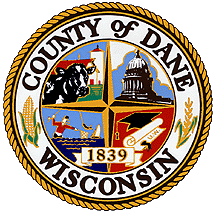 REQUEST FOR PROPOSAL (RFP)DEPARTMENT OF ADMINISTRATIONPURCHASING DIVISIONREQUEST FOR PROPOSAL (RFP)DEPARTMENT OF ADMINISTRATIONPURCHASING DIVISIONRFP NUMBER120029120029RFP TITLECommunity Center Behavioral Health ServicesCommunity Center Behavioral Health ServicesRFP DEADLINEApril 8, 20202:00 p.m. (CST)Late proposals, faxed proposals, mailed proposals, hand-delivered proposals or unsigned proposals will be rejected.April 8, 20202:00 p.m. (CST)Late proposals, faxed proposals, mailed proposals, hand-delivered proposals or unsigned proposals will be rejected.SUBMIT PROPOSAL TO THIS EMAIL ADDRESSbids@countyofdane.com bids@countyofdane.com DIRECTALL INQUIRES TONAMECarolyn A. ClowDIRECTALL INQUIRES TOTITLEPurchasing AgentDIRECTALL INQUIRES TOPHONE #608/266-4966DIRECTALL INQUIRES TOEMAIL Clow.Carolyn@countyofdane.com DIRECTALL INQUIRES TOWEB SITEwww.danepurchasing.comDATE ISSUED:  February 25, 2020DATE ISSUED:  February 25, 2020DATE ISSUED:  February 25, 2020PROPOSAL SUBMISSION CHECKLISTPROPOSAL SUBMISSION CHECKLISTProposal ComponentsProposal Delivery All components of the proposal response, except the cost proposal, PDF format Program Budget and Personnel Schedules, Excel format Up-to-date Vendor Registration Email Subject Line must include: Proposer NameRFP NumberRFP TitlePROPOSALS MUST BE DATE/TIME STAMPED AS PART OF THE EMAIL SUBMISSION NO LATER THAN THE PROPOSAL DEADLINE IN ORDER TO BE CONSIDERED.PROPOSALS MUST BE DATE/TIME STAMPED AS PART OF THE EMAIL SUBMISSION NO LATER THAN THE PROPOSAL DEADLINE IN ORDER TO BE CONSIDERED.DATEEVENTFebruary 25, 2020RFP IssuedMarch 24, 2020Last day to submit written inquiries (2:00 p.m. CST)March 26, 2020Addendums or supplements to the RFP posted on the Purchasing Division website April 8, 2020Proposals due (2:00 p.m. CST)Mid-April 2020Interviews (if needed)Mid-May 2020Vendor Selection/AwardProposal RequirementsPercentProgram Description(Section 4.3)15%Program Strategies and Activities(Section 4.4)30%Experience and Qualifications(Section 4.5)20%Quality Improvement(Section 4.6)15%CostPercentBudget Narrative and Schedules (Section 5)20%Total100%VENDOR INFORMATIONVENDOR INFORMATIONVENDOR NAME:Vendor Information (address below will be used to confirm Local Vendor Preference)Vendor Information (address below will be used to confirm Local Vendor Preference)Vendor Information (address below will be used to confirm Local Vendor Preference)Vendor Information (address below will be used to confirm Local Vendor Preference)AddressCityCountyStateZip+4Vendor Rep. NameTitleEmailTelephoneDane County Vendor #Fair Labor Practice Certification (check only 1)Fair Labor Practice Certification (check only 1)Vendor has not been found by the National Labor Relations Board (“NLRB”) or the Wisconsin Employment Relations Commission (“WERC”) to have violated any statute or regulation regarding labor standards or relations in the seven years prior to the date this bid submission is signed.Vendor has been found by the National Labor Relations Board (“NLRB”) or the Wisconsin Employment Relations Commission (“WERC”) to have violated any statute or regulation regarding labor standards or relations in the seven years prior to the date this bid submission is signed.Local Vendor Purchasing PreferenceLocal Vendor Purchasing PreferenceLocal Vendor Purchasing PreferenceLocal Vendor Purchasing PreferenceAre you claiming a local purchasing preference under DCO 25.08(7)? No Yes (complete remainder of this section) No Yes (complete remainder of this section) No Yes (complete remainder of this section)Preference as a Dane County Business: Dane Dane DanePreference as a business located in a county adjacent to Dane County: Columbia Green Jefferson Sauk Dodge Iowa RockCooperative PurchasingCooperative PurchasingI agree to furnish the commodities or services of this bid to other municipalities.I do not agree to furnish the commodities or services of this bid to other municipalities.Addendums – this vendor herby acknowledges receipt/review of the following addendums, if any.Addendums – this vendor herby acknowledges receipt/review of the following addendums, if any.Addendums – this vendor herby acknowledges receipt/review of the following addendums, if any.Addendums – this vendor herby acknowledges receipt/review of the following addendums, if any.Addendums – this vendor herby acknowledges receipt/review of the following addendums, if any.Addendum #1   Addendum #2   Addendum #3   Addendum #4   None   Signature AffidavitSignature AffidavitSignature AffidavitSignature AffidavitIn signing this bid, we certify that we have not, either directly or indirectly, entered into any agreement or participated in any collusion or otherwise taken any action in restraint of free competition; that no attempt has been made to induce any other person or firm to submit or not to submit a bid; that this bid has been independently arrived at without collusion with any other bidder, competitor or potential competitor; that this bid has not been knowingly disclosed prior to the opening of bids to any other bidder or competitor; that the above statement is accurate under penalty of perjury.The undersigned agrees to hold the County harmless for any damages arising out of the release of any material unless they are specifically identified on Attachment B. The undersigned, submitting this bid, hereby agrees with all the terms, conditions, and specifications required by the County in this Request for Bid, and declares that the attached bid and pricing are in conformity therewith. In signing this bid, we certify that we have not, either directly or indirectly, entered into any agreement or participated in any collusion or otherwise taken any action in restraint of free competition; that no attempt has been made to induce any other person or firm to submit or not to submit a bid; that this bid has been independently arrived at without collusion with any other bidder, competitor or potential competitor; that this bid has not been knowingly disclosed prior to the opening of bids to any other bidder or competitor; that the above statement is accurate under penalty of perjury.The undersigned agrees to hold the County harmless for any damages arising out of the release of any material unless they are specifically identified on Attachment B. The undersigned, submitting this bid, hereby agrees with all the terms, conditions, and specifications required by the County in this Request for Bid, and declares that the attached bid and pricing are in conformity therewith. In signing this bid, we certify that we have not, either directly or indirectly, entered into any agreement or participated in any collusion or otherwise taken any action in restraint of free competition; that no attempt has been made to induce any other person or firm to submit or not to submit a bid; that this bid has been independently arrived at without collusion with any other bidder, competitor or potential competitor; that this bid has not been knowingly disclosed prior to the opening of bids to any other bidder or competitor; that the above statement is accurate under penalty of perjury.The undersigned agrees to hold the County harmless for any damages arising out of the release of any material unless they are specifically identified on Attachment B. The undersigned, submitting this bid, hereby agrees with all the terms, conditions, and specifications required by the County in this Request for Bid, and declares that the attached bid and pricing are in conformity therewith. In signing this bid, we certify that we have not, either directly or indirectly, entered into any agreement or participated in any collusion or otherwise taken any action in restraint of free competition; that no attempt has been made to induce any other person or firm to submit or not to submit a bid; that this bid has been independently arrived at without collusion with any other bidder, competitor or potential competitor; that this bid has not been knowingly disclosed prior to the opening of bids to any other bidder or competitor; that the above statement is accurate under penalty of perjury.The undersigned agrees to hold the County harmless for any damages arising out of the release of any material unless they are specifically identified on Attachment B. The undersigned, submitting this bid, hereby agrees with all the terms, conditions, and specifications required by the County in this Request for Bid, and declares that the attached bid and pricing are in conformity therewith. SignatureTitleName (Printed)DateDESIGNATION OF CONFIDENTIAL AND PROPRIETARY INFORMATIONThe attached material submitted in response to this Proposal includes proprietary and confidential information which qualifies as a trade secret, as provided in Sect 19.36(5), Wisconsin State Statutes, or is otherwise material that can be kept confidential under the Wisconsin Open Records law.  As such, we ask that certain pages, as indicated below, of this proposal response be treated as confidential material and not be released without our written approval.  Attach additional sheets if needed.The attached material submitted in response to this Proposal includes proprietary and confidential information which qualifies as a trade secret, as provided in Sect 19.36(5), Wisconsin State Statutes, or is otherwise material that can be kept confidential under the Wisconsin Open Records law.  As such, we ask that certain pages, as indicated below, of this proposal response be treated as confidential material and not be released without our written approval.  Attach additional sheets if needed.The attached material submitted in response to this Proposal includes proprietary and confidential information which qualifies as a trade secret, as provided in Sect 19.36(5), Wisconsin State Statutes, or is otherwise material that can be kept confidential under the Wisconsin Open Records law.  As such, we ask that certain pages, as indicated below, of this proposal response be treated as confidential material and not be released without our written approval.  Attach additional sheets if needed.SectionPage #TopicBoard President’s NameContact AddressContact E-mailOccupationRepresentingCurrent Term of OfficeFrom __ To __Total Years of ServiceBoard PresidentBoard Vice-President’s NameContact AddressContact E-mailOccupationRepresentingCurrent Term of OfficeFrom __ To __Total Years of ServiceBoard Vice-PresidentBoard Secretary’s NameContact AddressContact E-mailOccupationRepresentingCurrent Term of OfficeFrom __ To __Total Years of ServiceBoard SecretaryBoard Treasurer’s NameContact AddressContact E-mailOccupationRepresentingCurrent Term of OfficeFrom __ To __Total Years of ServiceBoard TreasurerNameContact AddressContact E-mailOccupationRepresentingCurrent Term of OfficeFrom __ To __Total Years of ServiceBoard MemberNameContact AddressContact E-mailOccupationRepresentingCurrent Term of OfficeFrom __ To __Total Years of ServiceBoard MemberNameContact AddressContact E-mailOccupationRepresentingCurrent Term of OfficeFrom __ To __Total Years of ServiceBoard MemberNameContact AddressContact E-mailOccupationRepresentingCurrent Term of OfficeFrom __ To __Total Years of ServiceBoard MemberNameContact AddressContact E-mailOccupationRepresentingCurrent Term of OfficeFrom __ To __Total Years of ServiceBoard MemberNameContact AddressContact E-mailOccupationRepresentingCurrent Term of OfficeFrom __ To __Total Years of ServiceBoard MemberNameContact AddressContact E-mailOccupationRepresentingCurrent Term of OfficeFrom __ To __Total Years of ServiceBoard MemberNameContact AddressContact E-mailOccupationRepresentingCurrent Term of OfficeFrom __ To __Total Years of ServiceBoard MemberNameContact AddressContact E-mailOccupationRepresentingCurrent Term of OfficeFrom __ To __Total Years of ServiceBoard MemberNameContact AddressContact E-mailOccupationRepresentingCurrent Term of OfficeFrom __ To __Total Years of ServiceBoard MemberNameContact AddressContact E-mailOccupationRepresentingCurrent Term of OfficeFrom __ To __Total Years of ServiceBoard MemberNameContact AddressContact E-mailOccupationRepresentingCurrent Term of OfficeFrom __ To __Total Years of ServiceBoard MemberDescriptorStaffStaffBoardBoardDescriptorNumberPercentNumberPercentTotal#100%#100%GenderMale#%#%Female#%#%AgeLess than 18 Years#%#%18 – 59 Years#%#%60 and Older#%#%RaceWhite#%#%Black or African American#%#%American Indian and 
Alaskan Native#%#%Asian#%#%Native Hawaiian and 
Other Pacific Islander#%#%Some Other Race#%#%Two or More Races#%#%EthnicityHispanic or Latino (of any race)#%#%Not Hispanic or Latino#%#%Persons with Disabilities#%#%Volunteers#STANDARD TERMS AND CONDITIONSRequest for Bids/Proposals/ContractsRev. 11/2019